6 марта дети группы №7 «Капитошка» встречали Масленицу! (Воспитатель: Махмудова С.Э.)Блины манящим ароматомЗовут гостей за щедрый стол.Зима на выдумки богата,Но все ж весну-красну мы ждем.Всех с Масленицей поздравляем,Желаем счастья всей душой.Пусть праздник воодушевляетИ не проходит стороной! 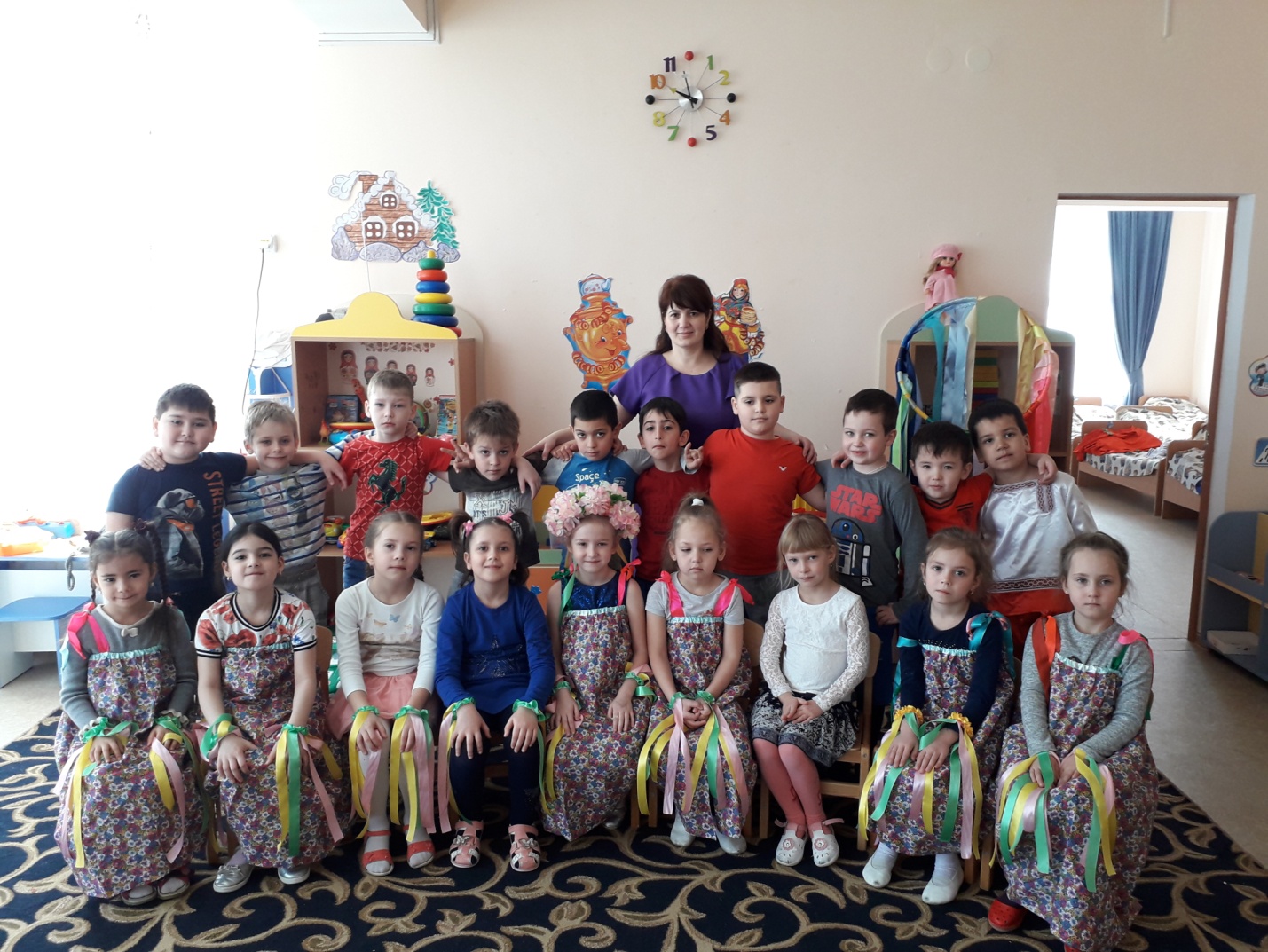                   Играли в народные игры «Карусель», «Ручеек».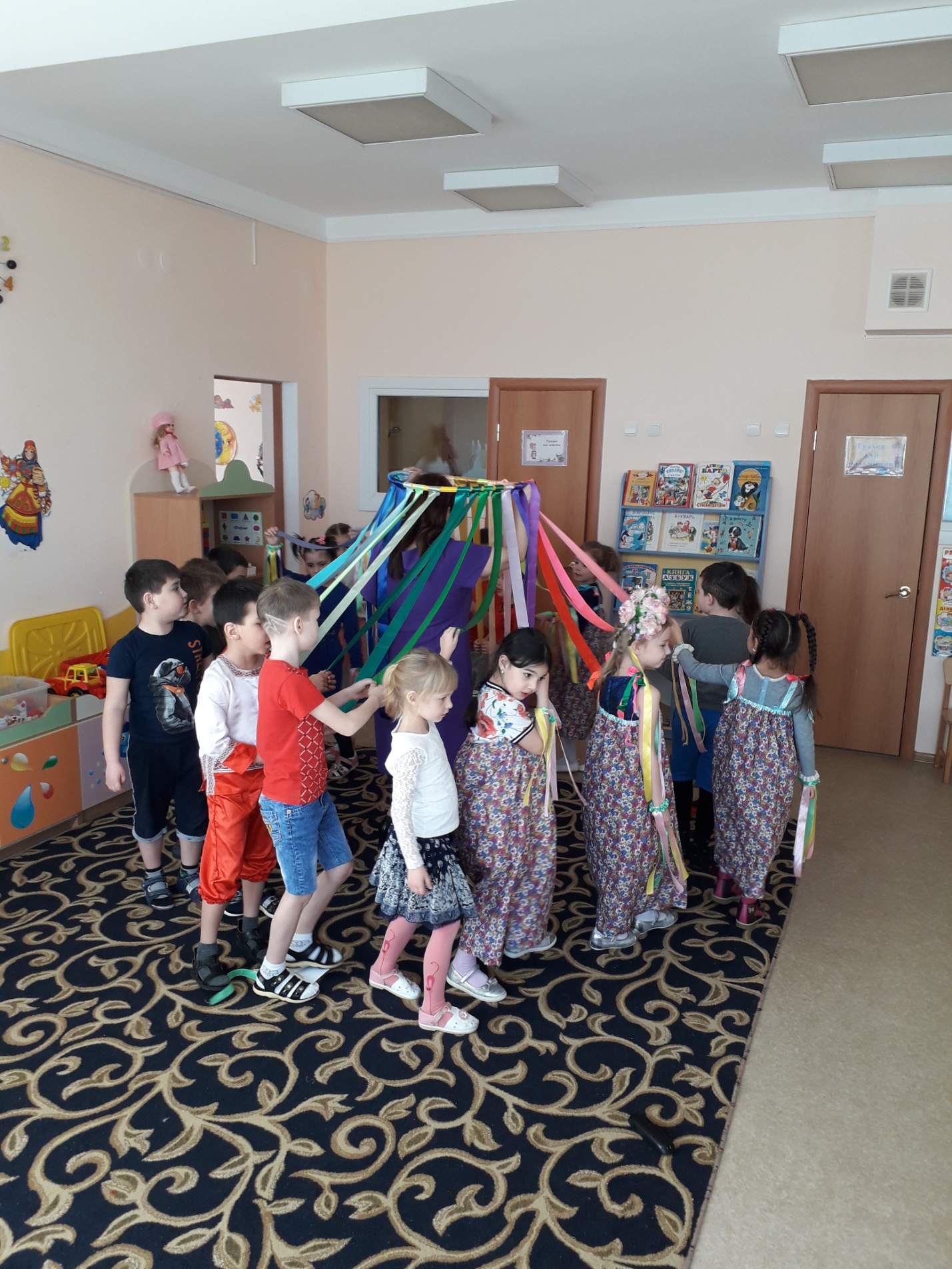 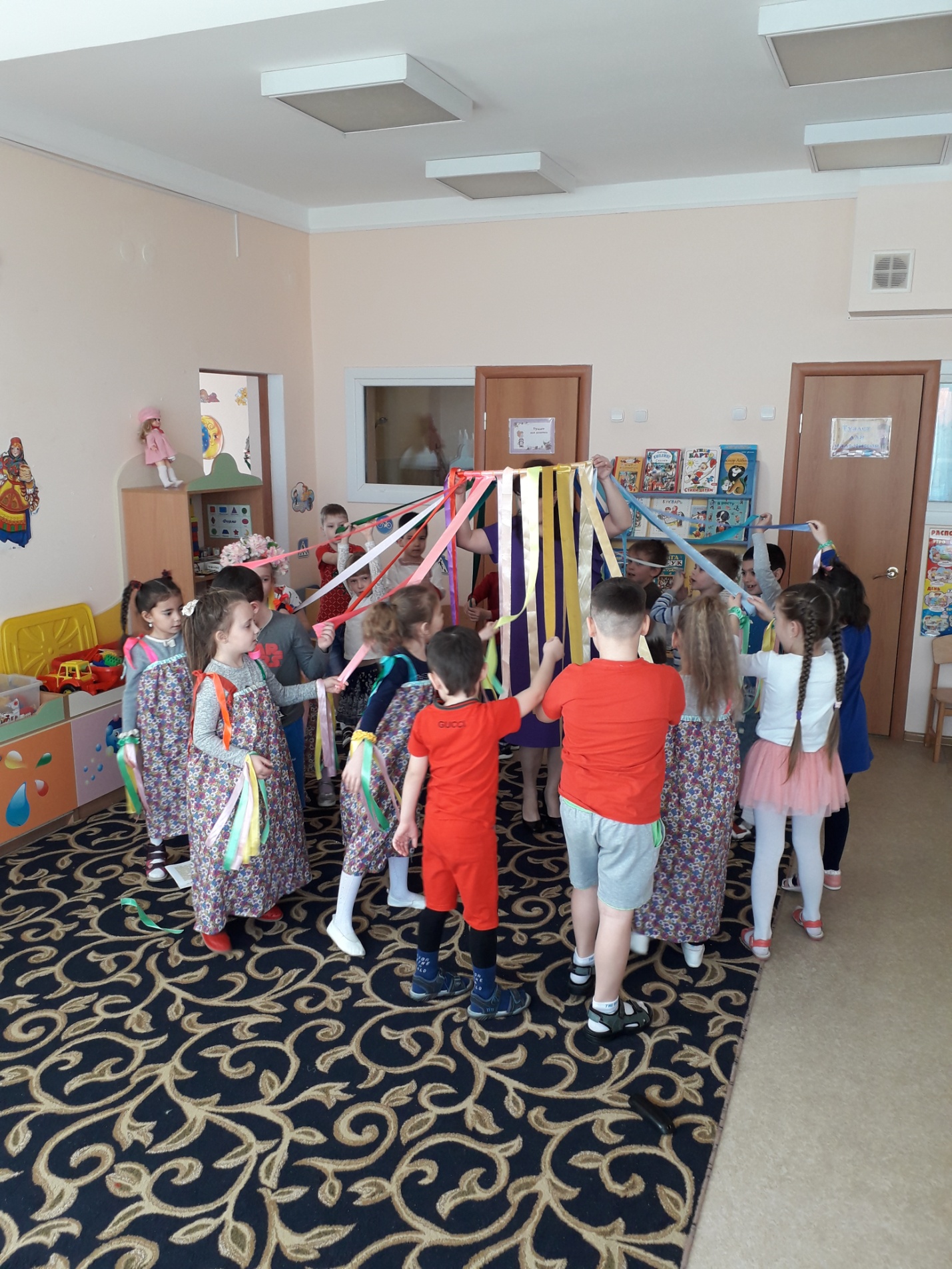 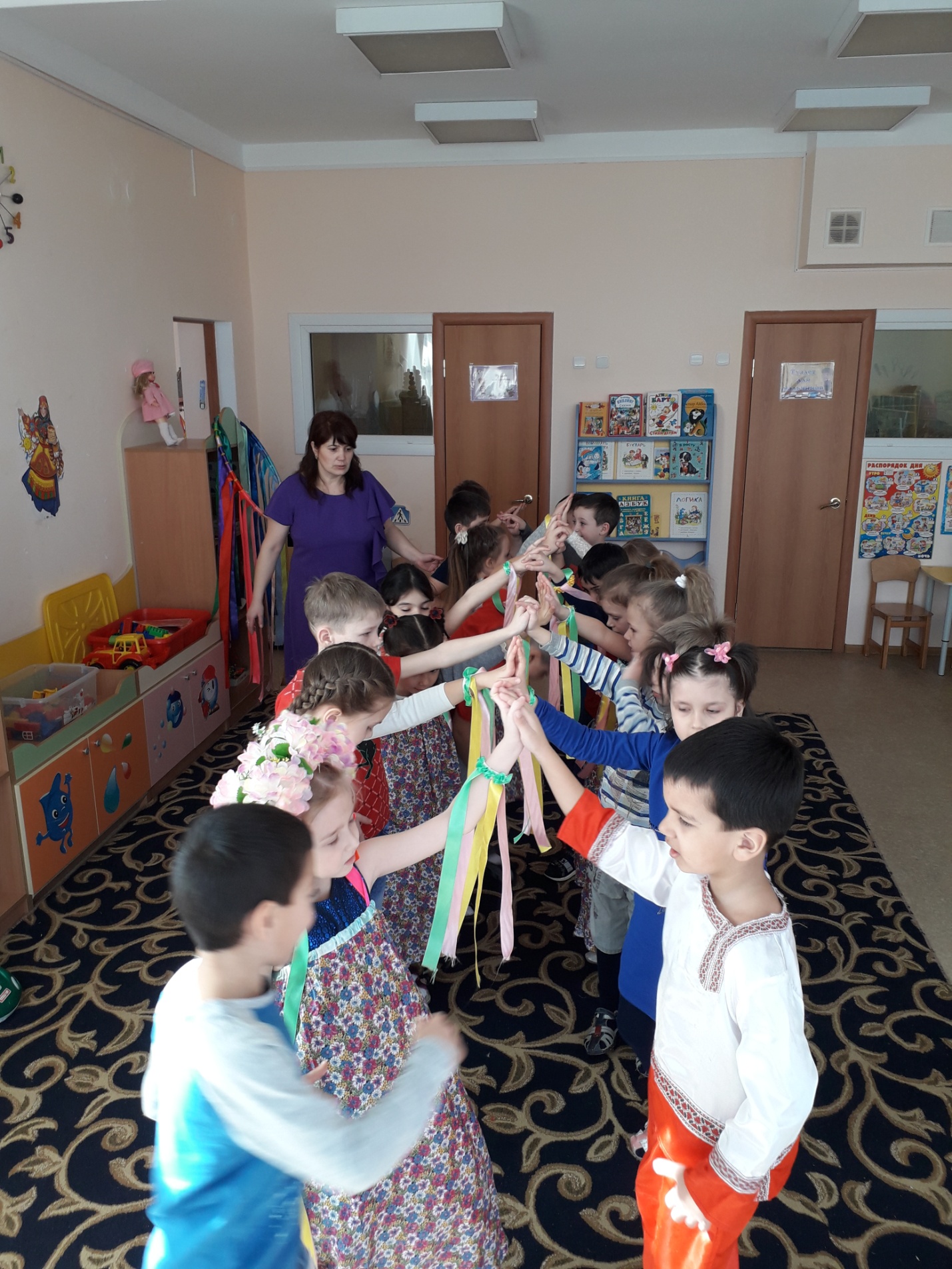 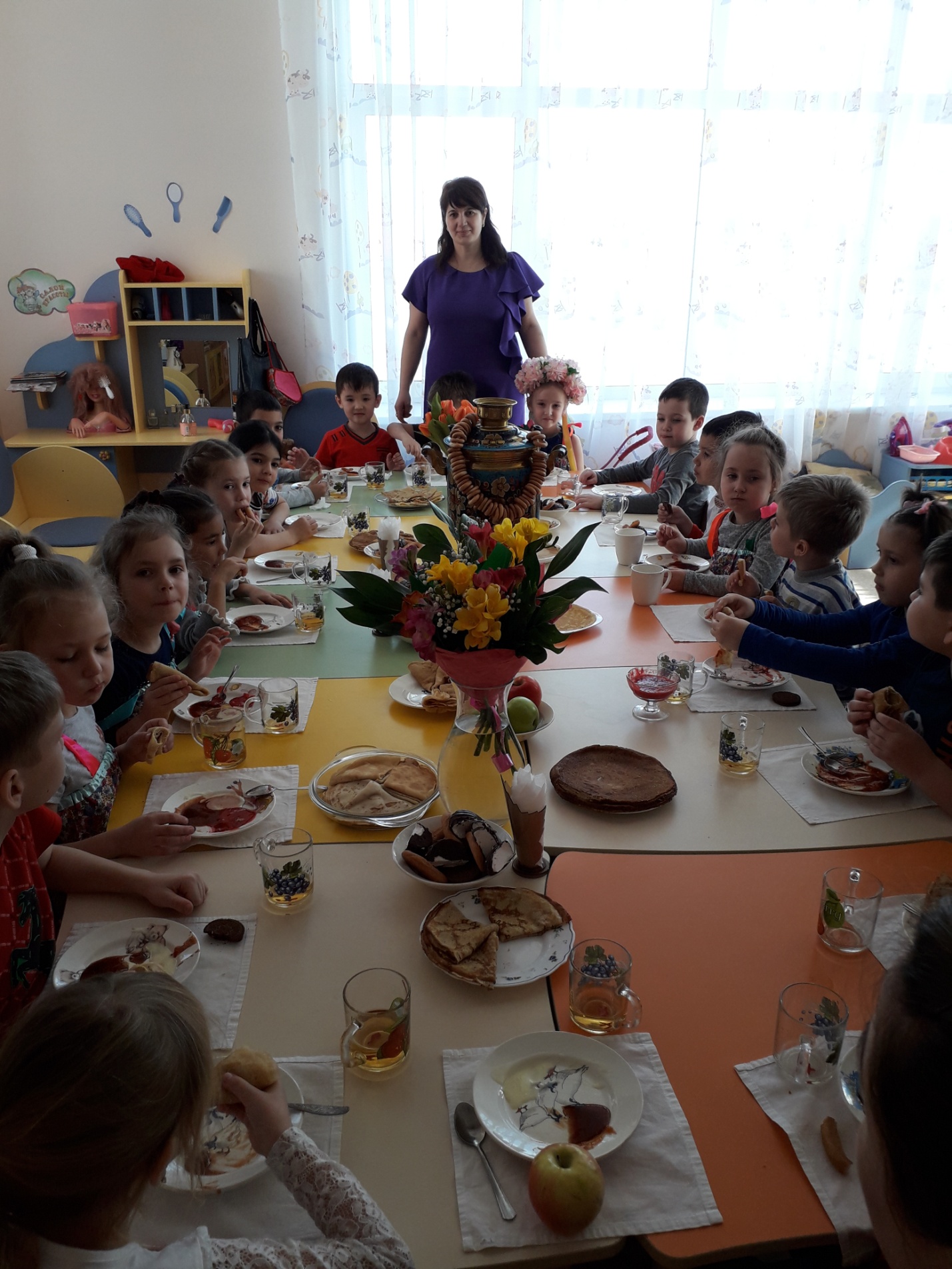 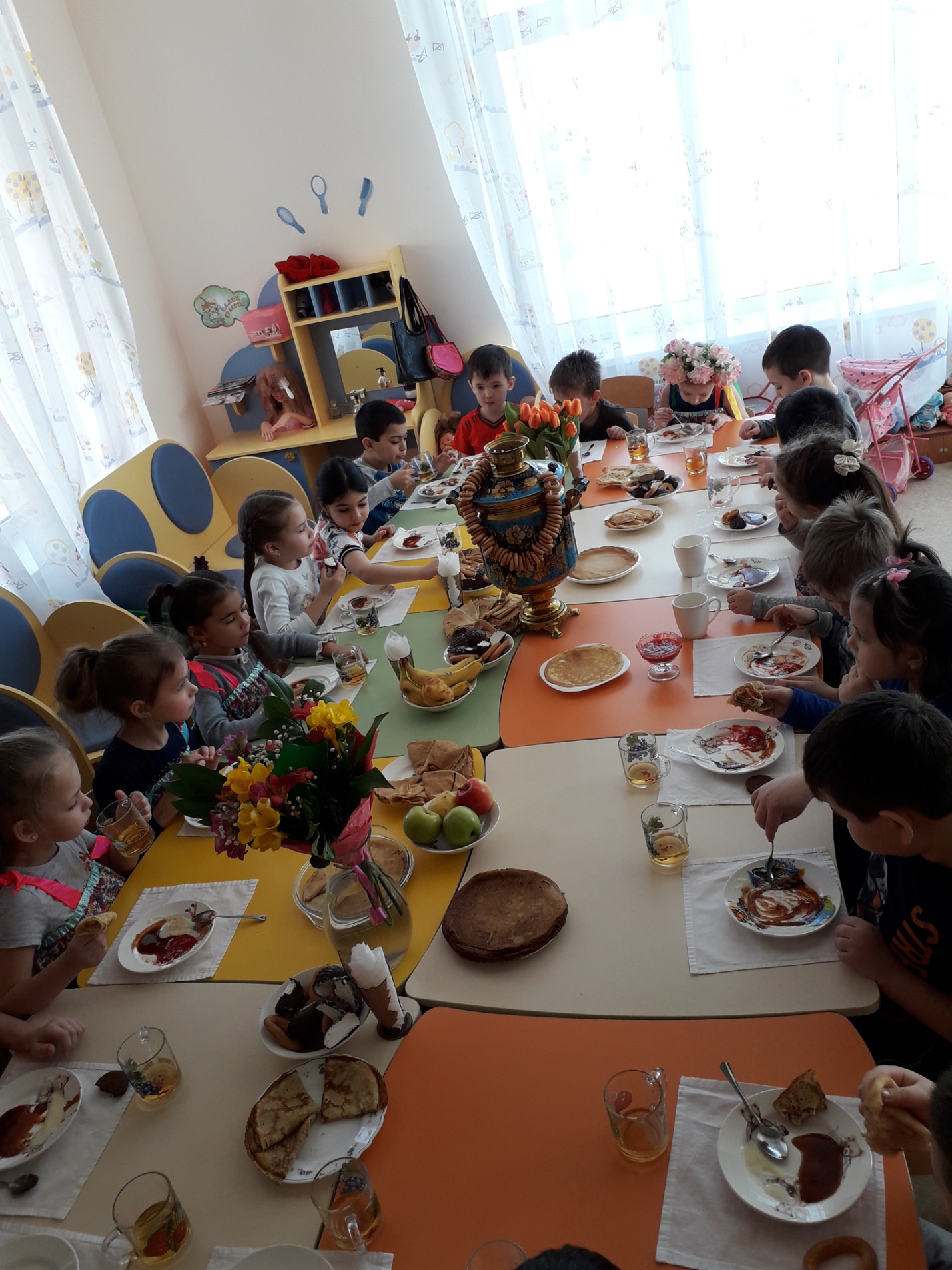 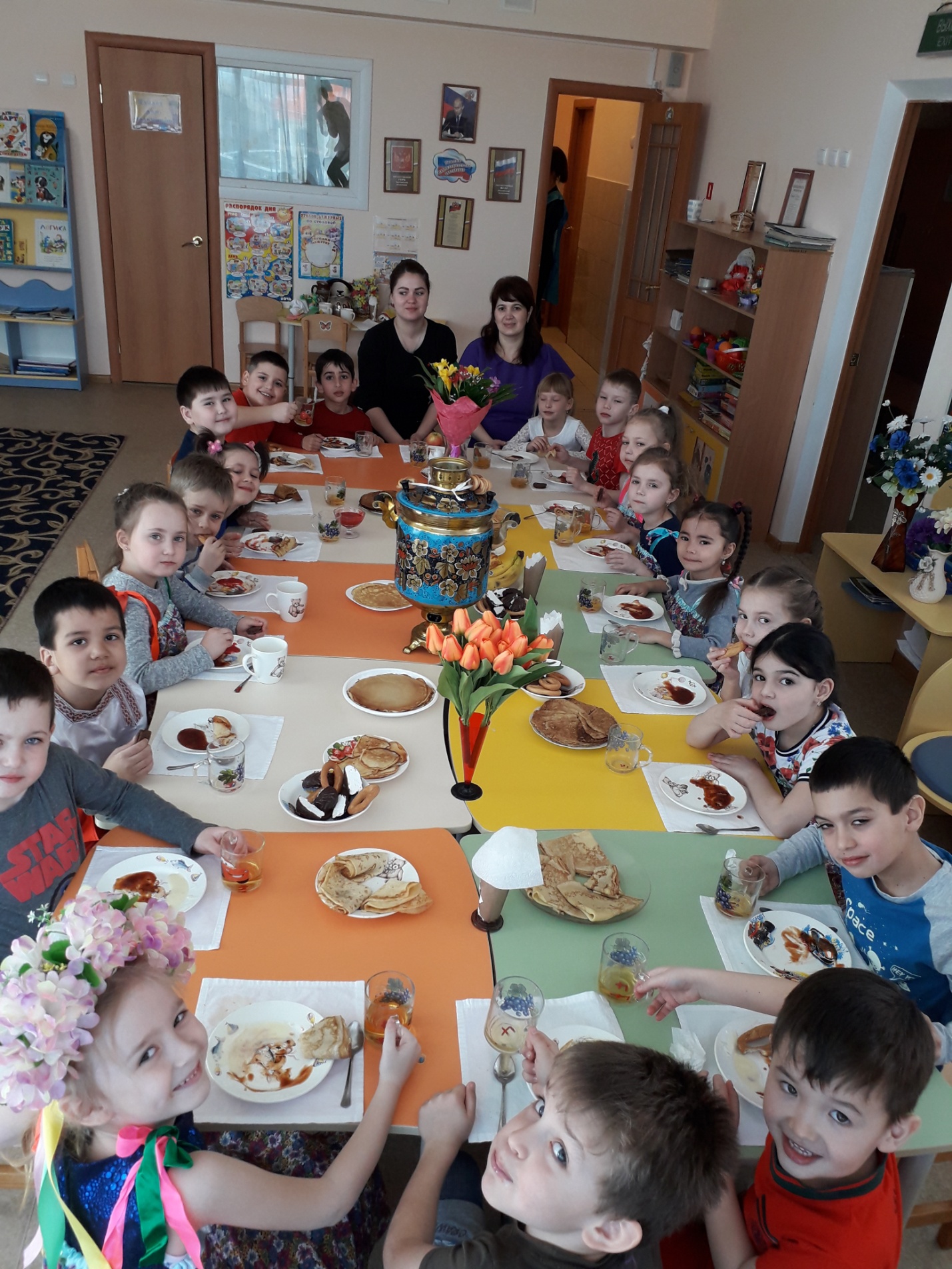 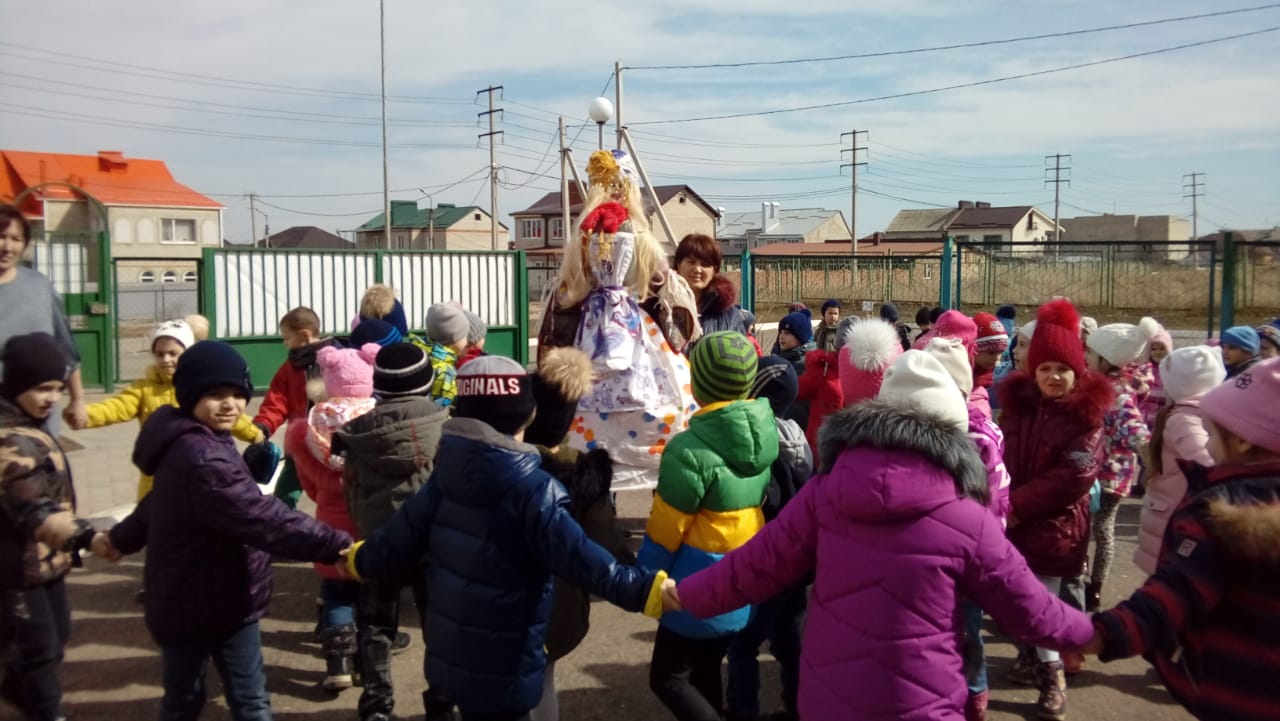 Масленица к нам пришла,
Значит, скоро уж весна.
Веселись, гуляй, народ:
Песни, пляски, хоровод!Всем желаю я достатка,
Чтоб жилось вам очень сладко,
И блинов побольше с маслом,
Чтобы жизнь была прекрасной!